2019—2020学年第二学期高二期末教学质量检测试题（卷）
政   治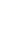 注意事项：1.答题前，考生务必用0.5mm黑色中性笔，将学校、班级、姓名、考号填写在答题卡上。2.请把答案做在答题卡上，交卷时只交答题卡，不交试题，答案写在试题上无效。3.考试时间90分钟，满分100分。一、选择题（下列各题的四个选项中，只有一项是最符合题意的，请将正确答案填涂在 答题纸上。共25小题,每小题2分，共50分）1.2019年9月1日，央视特别节目《开学第一课》以“五星红旗，我为你自豪”为主题, 讲述与五星红旗紧紧相连的高光时刻与动人故事，激励千万中华儿女为民族复兴、国 家强盛而努力奋斗。《开学第一课》的举办体现了'①文化对人的影响来自各种形式的文化活动	②文化能够宜接转化为物质力量③优秀文化中包含的爱国情怀催人奋进	④文化对入的影响是深远持久的A. ①（②	B.①③	C.②④	D.③④2、李子染是一名90后美食博主，她的视频透露着古风古韵的纯朴气质，向世界展示了 中国的非物质文化遗产和田园牧歌式的生活。李子染的视频没有翻译，却能够火遍全 球，视频中充满了对家乡的热爱，这份热爱没有文化的隔阂，引起许多国家人们的共 鸣。李子染的视频①有助于传播中华优秀文化，满足人们精神生活需求②有利于展现世界文化多样性，推动各国文化渐趋同一③展现了文化既是民族的又是世界的，是个性与共性的统一④表明了大众传媒具有文化创造、传递、共享的强大功能A. ①③	B.①④	C.②③	D.②④3、春节是中华民族传统节日，春节第一餐吃什么？自古以来，北方人春节第一餐吃饺子， 寓有进宝之意；湖南春节第一餐要吃“年糕”，意为“一年更比一年好”；福建闽南 人，春节第一餐吃面条，寓意“年年长久”……这反映出①一方水土，一方文化	②色彩斑斓的多元文化生活③中华文化博大精深	④文化差异源于地理环境A.①③	B.①④	C.②③	D.②④2020年	这场没有硝烟的抗疫斗争，中国向全世界展现了中国精神、中国智意、中国速度。据此回答4—5题。	4、在抗击疫情的艰苦卓绝的人民战争中，孕育并诞生了伟大的“抗疫精神”，它为打贏 这场总体战、阻击战注入了强大动力。“抗疫精神”①体现了以爱国主义为核心的时代精神	②是对中华民族柿神的继承和发展③在抗疫实践中砥砺和淬炼而成	④为中华民族走向强大提供智力支持A. ①③	b.①④	C.②③	d.②④5、中国速度再创奇迹！震惊世界！ 10天建成火神山！楚文化传说中的湖北乃古楚之地. 楚国人被认为是火神祝融的后代。人的肺部五行属金，火克金。而新型冠状病毒惧怕 高温；火神正好能驱瘟神，于是“火神山”之名应运而生。对该命名，网友发表了不 同的看法，你认为合理的是①固守传统文化，传承民族文化基因	②封建迷信，应加以取缔和剔除③坚定文化自信，鼓舞战胜新冠信心	④寓意美好，符合人民群众期盼A. ①②	B. ①③	C.②④	D. ③④6、幸福是一份比较，更是一份比较后的满足；幸福是一串汗滴,更是擦干汗滴后的惬意；幸福是一种奉献，更是奉献后的欣慰。幸福的生活需要哲学的指引，是因为哲学是 A.自己时代的精神上的精华	B.在社会实践中形成和发展起来的C.指导人们生活得更好的艺术	D.使人聪明、给人智慧的一门科学7、大数据时代的科学技术是自然科学领域的全新视角和重大飞跃,它促进了人类经济社 会的发展，也对哲学思维方式的变革也产生着深远影响。这体现了①哲学是社会变革的先导	②科学技术的进步使哲学富有生机③哲学能够为具体科学提供指导	④具体科学的进步推动哲学的发展a. ①③	b. ①④	C.②③	. d.②④8、临近高考，不少寺庙禅院香火旺盛，热闹非凡。一些学生和家长为了祈求神灵保佑， 不惧高温，不怕高价，四处烧高香，“抱佛脚”。从哲学基本派别来看,下列选项中 与“高考求佛”世界观不_致的是A.形存神存，形谢神灭	B.死生有命，富贵在天C.未有此气，已有此理	D.失之东隅，收之桑榆当今世界科技迅猛发展，科技成杲越来越迅速地应用到科学研究和社会生活中。据此回答9—10题°9、2019年4月10 H,全球六地同时发布了事件视界望远镜(EHT)拍摄的首张黑洞照 片，长久以来人类关于黑洞的探索，在这一刻得到影像印证，人类终于有幸目睹黑洞 真容，这拉开了黑洞天文学新时代的序幕。人类对黑洞的探索印证了①世界是可知的，思维和存在具有同一性	②发挥主观能动性是认识世界的前提③人类通过科学研究可以改变自然规律	④追求真理是一个过程A.①②	B.①④，	C.②③	D.③④10、自动驾驶技术正在向我们走来。发展自动驾驶技术，关键在于研发“驾驶脑”,用“驾驶脑”替代驾驶员的驾驶认知，并获得驾驶知识和驾驶技巧，使汽车成为“驾 驶员”。这表明	-①人具有主动创造性，可以认识和利用规律②人的意识能创造出自然界没有的客观事物③“驾驶脑”具有人脑的机能，可以能动地认识世界④自动驾驶只是人类智慧的物化，是对人类思维活动的模拟A.①③	B.①④	C.②③	D..②④11、寓“教”于“见”、•寓“教”于“行”，研学旅行正在受到越来越多学生和家长的 欢迎。研学旅行是由教育部门和学校有计划地组织安排，通过开展研究性学习和旅 行体验相结合的校外教育活动，达到增长见识、拓展知识、实践育人的目的。开展 研学旅行是基于①实践是获得真理性认识的唯一途径②参与研学旅行可以促进知与行相统一③直接经验是验证间接经验正确与否的标准.④积极参加实践有助于获得正确认识A.①③	B.①④	C.②③	D.②④12、“感冒了？多喝点水吧。”在生活中，当我们不小心伤风感冒时，总是会听到医生给出这样的建议。但澳大利亚的医学家们近日指岀，对于某些特定的呼吸道疾病来 说，多喝水甚至会对身体有害。这揭示了A.任何真理都有自己特定的条件和范围	B.真理包含着谬误的成分C.原有的真理在实践中不断被推翻	D.真理具有主体差异性13、荔枝的美名享誉天下，然而由于荔枝保鲜技术尚不成熟，不少身在北方的人始终为 无法品尝到新鲜荔枝的美味而深感遗憾。直至当下，随着“互联网+农业”和物流速运的快速发展，荔枝也迈出了 “走岀深闺”的步伐。“互联网+农业”模式体现了 ①人为事物联系因具有“人为”特点而丧失客观性 ②事物之间的联系具有普遍性 ③根据事物固有联系建立新的联系，能够造福人类④人们根据主观愿望创造联系 A.①②	B.②③	C.①④	D.③④14.“没有一个冬天不可逾越，.没有一个春天不会到来，春暖花开自有时.明天的通途更 宽阔。下列句子与这段话蕴含的哲理一致的是 A.淌水能把石穿透， 万事攻到自然成	B.梅须逊雪三分白,雪却输梅一段香C.历尽天华成此景.人间万事出艰辛       D.芳林新叶催陈叶.流水前波让后波 15、漫画《两驴吃草》给我们的哲学启示是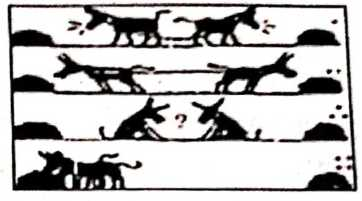 ①要学会统筹考虑以实现最优目标②耍抓住时机实现事物的飞跃和发展③要重视做的积累，为质变创造条件④要善于在矛盾斗争性中把握矛盾同一性A.①③	B.①④	C.②③	D.②④16、习近平主席在京津冀协同发展座谈会上，语重心长地指出：京津翼如同一朵花上的 花瓣，瓣瓣不同，却瓣瓣同心。这一讲话蕴含了①系统优化的方法论	②矛盾持殊性寓于普遍性之中的原理③矛盾具有特殊性的原理	④两点论和重点论相统一的方法论A.①③）	B.①④	C.②（③	D.②④17、“走，摆摊去！”随着地摊经济的激活，摆摊成为2020年刷屏热词和民生标签。“地 摊经济”在满足消费者需求、缓解就业压力、保障民生、增强经济活力中发挥着璽 要作用，但是“污染环境、堵塞交通、假冒伪劣”等问题也让人们对它的前景倍感 担忧。这要求我们①分清主流和支流，不忽视支流	②坚持客观与主观具体的历史的统一③抓重点，但也要重视解决次要矛盾 ④对未来充满信心，但也要正视问题A.①②	B.①④	c.②③	D.③④18、	2020年2月20日,习近平主席在京调研指导新冠肺炎疫情防控工作时，用“人民战 争” “总体战” “阻击战”三个词语了来概括这场没有硝烟的战争。打赢这场全方 位的战争，需要全社会一起坚定信心、同舟共济、科学防治、精准施策。我们从中 可以领略到的哲学智慧有①“坚定信心”即发挥意识对客观事物发展的促进作用②“同舟共济”指坚持整体和部分的统一，勿各行其是③“科学防治”即发挥主观能动性利用规律，改造规律④“精准施策”表明要具休问题具体分析，反对一刀切A.①②	B. ①③	C.②④	D. ③④2019 年.中国正式进入5G商用元年。5G 世界，5G创造未来。据此回答19— 20题。19、3G技术的出现.让消费者开始在移动设备上使用宽带和互族网；4C技术使访冋移动 数据的速度比3G高效快捷；今天，在4G的慕础上出现的5G技术有了更进一步的 提升，速度更快、容量更密、时延更短。从3G到4G再到5G的技术革新说明①要敢于破除已有的思想观念	②辩证否定是联系的、发展的环节③树立创新意识要敢于否定一切	④事物的发展是肯定与否定的统一A.①②B.①③	C.②④	D.③④20、传统的家电、家居、汽车和办公设备，在5G时代将会颠覆性、创造性地重新设计、 再造，教育、金融、医疗、农业等都有望产生许多新模式和新物种，促进经济发展。 积极推进5G商用的意义在于A.拓展了劳动对象，创造出崭新的物质存在B.创新了生产技术，推动社会生产力的发展C.调整了生产关系，突破了客观条件的限制D.变革了人类思维，在实践中推动理论创新21、“世界怎么了，我们怎么办？ ”面对当前世界出现的新情况、新问题，中国用智慧 与担当作出了回答。“一带一路”、“人类命运共同体”、“共商共建共享”这些 中国方案将推动各国通力合作，共同应对挑战，为建设一个更加美好的世界而携手 努力。材料体现的唯物史观原理是①社会存在决定社会意识	②符合客观规律的意识能指导人们正确地改造世界③认识来源于实践并指导实践    ④正确反映客观事物的社会意识能推动事物的发展
A.①③	B.①④	C.②③	D.②④22.	垃圾虽小，牵着民生，连着文明。为了让垃圾分类融入居民的生活，国家在各大城 市进行垃圾分类指导与宣传，使人们意识到“垃圾是放错了的资源”，并逐渐形成 垃圾分类习惯和绿色消费方式。国家这样做是源于①价值观促进社会存在的发展	②价值观影响人们对事物的认识③价值选择是价值判断的基础	④价值观对人的行为具有导向作用A.①③	B.①④	C.②③	D.②④23、2020年3月，中共中央、国务院印发《关于全面加强新时代大中小学劳动教育的意 见》‘提出"培养勤俭' 奋斗、创新、奉献的劳动精神"，我国劳动教育已上升至 国家人才战略层面的新高度。对劳动认识正确的是①劳动是创造美好生活，促进人的自由全而发展的巫要手段②人只有在劳动中才能创造和实现自己的价值③劳动观点是马克思主义哲学首要的和基本的观点④劳动是人类社会存在和发展的基础A.①②	b. （①③	C. ②④	D.③④24、2019年7月，国务院印发的《国务院关于实施健康中国行动的意见》指出，人民健 康是民族昌盛和国家富强的重要标志°要加快推动从以治病为中心转变为以人民健 康为中心，实施健康中国行动，提高全民健康水平。实施健康中国行动是基于①人民群众的力量决定社会形态的更替②人民群众的需要是我们行动的出发点③人民群众是历史发展和社会进步的主体力量④维护人民群众利益是共产党人最高价值标准A.①（②	B.①③	C.②④	D.③④25、	献礼新中国成立70周年电----《我和我的祖国》用7个重大历史瞬间，浓缩的是中华 人民共和国70年的历史，对准的却是“你”和“我”的生活。正如一名观众的留言，“你 的名字，我们不知道；我们的国家，因你而强。”由此，我们可以感悟到①部分影响整体，部分的发展有利于推动整体的发展②整体由部分组成，整体功能大于各个部分功能之和③只有追求个性发展，才会对社会做出贡献④要在个人与社会的统一中实现人生价值A.①③	B.①④    C.②③	D.②④二、非选择题（共50分）26、	阅读材料?：完成下列要求。2019年7月6日，良渚古城遗址被列入《世界遗产名录》，不仅让中国的世界遗产 数量跻身全球第_，同时这个中华文明存世5000余年的重要例证得到全世界的认可。良 渚古城现在已经成为全世界的网红目的地，某校高二（3）班同学囤绕“良渚古城是如何 创新遗址体验”的议题开展探究活动，以下是学生收集的资料。资料1： 园区按照 “保护护第一.最小干预、真实可逆"的原则.充分尊重遗产真实性、 完整性和保护有效性"资料2 ：借鉴国内外大型遗址展示的成功经脸，远用绿植标识、模拟复原、小品離塑、 数字演示、场馆展示等手段，开展遗址保护展示，科学、立体、全面的展示良渚古城遗 址的丈明特征、价值内涵，让文化遗产保护成果为全民所共享。资料3: 引入5G技术.让古城更加智慧化，増强游览的体脸性。5G技术被应用列 人脸识别、智能导览、智能停车、无感支付等体验中，让这座刚刚获选世界遗产的历史 景区更具魅力。结合上述资料，运用文化生活知识，探究良渚古城是怎样创新遗址体验的。（8分）27、阅读材料，定成下列要求。2020年是中国全面建成小康社会收官之年，也是打好污染防治攻坚战的决胜之年。中央经济工作会议提出，打好污染防治攻坚战，必须正确认识和处理好经济发展和 生态环境保护的关系，牢固树立保护生态环境就是保护生产力、改善生态环境就是发展 生产力的理念。我们既不能将这两方面工作混为一谈，又要看到二者在内容上是统一的。打好污染防治攻坚战，要以最坚决的态度、最有力的措施，统筹谋划，精准管控， 精准治污，推动生态环境质量持续好转；要科学治污，突出重点环节，紧盯重点企业， 完善相关治理机制，抓好源头防控；要综合治理，统筹山水林田湖草系统治理，实施重 点生态系统保护和修复工程，实现天蓝、地绿、水净的良好生态。结合材料，运用矛盾的有关知识，分析如何打好2020年污染防治攻坚战。（12分）28、阅读材料,完成下列耍求。（共30分）202年，注定是不平凡的一年。新冠肺炎疫情，是新中国成立以来我国遭遇的传播 速度最快、感染范围最广、防控难度最大的一次重大突发公共卫生事件。【认识病毒】新冠病毒是一种全新的病毒，被专家称为“最狡猾的病毒”，具有隐匿性强、潜伏 期长、攻击性大、变化多端等特点，人类对其认识和研判需要一个过程。尽管随着抗“疫” -的实践经验累积，认识不断深化，但人类目前对新冠病毒的认识非常有限，暂时还没有 特效药物和预防疫苗。新冠病毒将与人类共存，这是一场人类与病毒的长期战争。中国将与世界各国尊重 科学、遵从规律、尊崇实践，公开信息、共享经验、团结合作，最终战胜病毒。（1）	结合材料，运用认识论的知识谈谈《人类对新冠病毒的认识需要一个过程” 。 （12分）【点赞英雄】每个时代都有每个时代的英雄。从日夜奋战的白衣天使、争分夺秒屣战的施工人员、 冲锋在前的党员干部、坚守岗位的公安干警、挺在一线的社区工作者、不避风险的环卫 工人、竭尽所能的志愿者……他们秉承家国一体、休戚与共的使命感与责任心，守望相助, 舍家卫国，用希望和奋斗点亮一盏盏灯火。他们的坚守和默默付出，为抗击疫情筑牢了 铜墙铁臂，他们是抗击疫情的“最美逆行者”。我们为他们点赞！（2）	结合材料，运用“实现人生的价值”知识，分析我们为逆行者点赞的理由。（12分）【使命担当】“90后”、“00后” 一度被人们贴上关注自我、特立独行的标签。然而，事实证明， 危难时刻、紧要关头，这些青春力量没有退缩，而是主动请缨、积极应战，在这张时代 考卷中，交出了高分答卷，用行动证明了自己的责任、担当和价值。(3)运用文化生活知识，谈谈“90后” “00后”在此次抗“疫”中所展现的担当对青 年学生成为时代新人的两条启示。(6分)